           HEALTH AND SOCIAL CARE – COMP 2 KNOWLEDGE ORGANISERA1 & A2 Healthcare and Social Care ServicesA1 Healthcare conditions and how they can be managed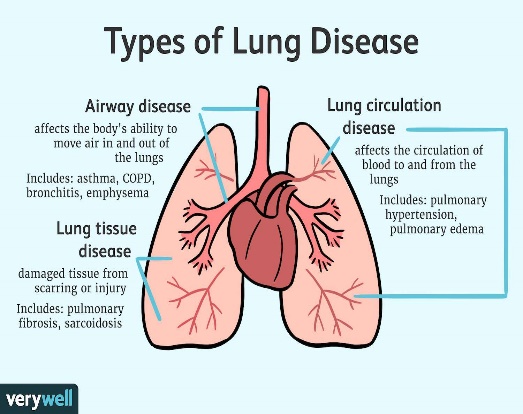 Arthritiscardiovascular conditions – coronary heart disease, cerebral vascular accidentdiabetes (type 2)dementia  obesity respiratory conditions – asthma, chronic obstructive pulmonary disease (COPD)additional needs – sensory impairments, physical impairments, learning disabilityHealth services available: primary care – GP surgeries, dental care, out-of-hours services, telephone services, accident and emergency departments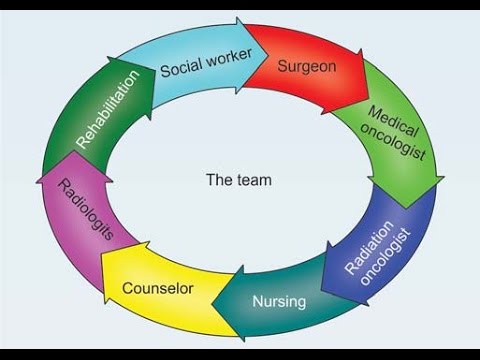 secondary care – specialist medical care to include rheumatology, respiratory medicine, cardiology, endocrinologytertiary care – specialist medical care to include oncology, transplant servicesallied health professions – physiotherapy, speech and language therapy, occupational therapy, dieteticsmultidisciplinary team working – how services work together, including referrals between services A2 Social care needs and social care services available to support the needs:Social care – help with day-to-day living because of illness, vulnerability or disability.Social care services: services for children and young people – foster care, residential care, youth workservices for adults or children with specific needs (learning disabilities, sensory impairments, long-term health issues) – residential care, respite care, domiciliary careservices for older adults – residential care, domiciliary care.Additional care:informal care – given by relatives, friends, neighbours, partnersvoluntary care – community groups and faith-based organisations, charities